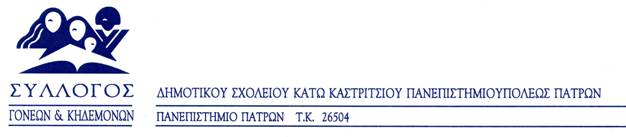 ΘΕΡΙΝΗ ΔΗΜΙΟΥΡΓΙΚΗ ΑΠΑΣΧΟΛΗΣΗ 2016ΟΝΟΜΑΤΕΠΩΝΥΜΟ ΠΑΤΕΡΑ: __________________________________________________________ΟΝΟΜΑΤΕΠΩΝΥΜΟ ΜΗΤΕΡΑΣ: _________________________________________________________ΠΑΡΑΛΑΒΩΝ ΠΑΙΔΙΟΥ/ΠΑΙΔΙΩΝ: _______________________________________________________ΑΡΙΘΜΟΣ ΠΑΙΔΙΩΝ ΠΟΥ ΘΑ ΣΥΜΜΕΤΕΧΟΥΝ : ___________________________________________ΟΝΟΜΑ 1ΟΥ ΠΑΙΔΙΟΥ: __________________________________ ΤΑΞΗ: ___________________ΟΝΟΜΑ 2ΟΥ ΠΑΙΔΙΟΥ: __________________________________ ΤΑΞΗ: ___________________ΟΝΟΜΑ 3ΟΥ ΠΑΙΔΙΟΥ: __________________________________ ΤΑΞΗ: ___________________ΙΑΤΡΙΚΟ ΙΣΤΟΡΙΚΟ ΠΑΙΔΙΟΥ:(τυχόν προβλήματα, πιθανές αλλεργίες κ.λπ.)1ο Τηλε:﷽﷽﷽﷽﷽﷽﷽﷽___________________________________
______________________________________________________
φωνο Επικοινωνιας: _____________________________2ο Τηλεφωνο Επικοινωνιας: __________________________email: ______________________________________Συνοδός παιδιού:Σε περίπτωση αδυναμίας παραλαβής από τον συνοδό του παιδιού σας, παρακαλείσθε όπως μας ενημερώσετε τηλεφωνικά για την αλλαγή, για λόγους ασφαλείας των παιδιών θα ζητηθεί ταυτότητα του ατόμου που θα το παραλάβει. 